CİHAZIN KULLANMA TALİMATISoğutma eşanjörüne su gelmesi için su vanasını açınız.Fan salmastrasının soğutma sisteminin devreye girmesi için su pompasını çalıştırınız.Deney tesisatına basınçlı havayı veren kompresörü çalıştırınız.Kontrol panosundaki şalter kolunu kaldırarak panonun elektrik sistemini açınız.Kontrol paneli yardımıyla bobin kurutma haznesinin kapağını açınız.Kurutulacak iplik bobinlerini kurutma haznesine yerleştiriniz.Önce kurutma haznesinin kapağını, daha sonra kapağın emniyet kilidini kontrol paneli üzerinden kapatınız.Kontrol panelinden deneysel parametreleri giriniz.Kontrol panelinin üzerindeki “Start” butonuna basarak deney düzeneğini çalıştırınız.Deneyler tamamlandıktan sonra kontrol panelinin üzerindeki “Stop” butonuna basılarak deneyi sonlandırınız.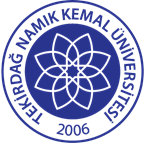 TNKÜ ÇORLU MÜHENDİSLİK FAKÜLTESİMAKİNE MÜHENDİSLİĞİİPLİK BOBİN KURUTMA CİHAZI KULLANMA TALİMATIDoküman No: EYS-TL-344TNKÜ ÇORLU MÜHENDİSLİK FAKÜLTESİMAKİNE MÜHENDİSLİĞİİPLİK BOBİN KURUTMA CİHAZI KULLANMA TALİMATIHazırlama Tarihi:15.04.2022TNKÜ ÇORLU MÜHENDİSLİK FAKÜLTESİMAKİNE MÜHENDİSLİĞİİPLİK BOBİN KURUTMA CİHAZI KULLANMA TALİMATIRevizyon Tarihi:--TNKÜ ÇORLU MÜHENDİSLİK FAKÜLTESİMAKİNE MÜHENDİSLİĞİİPLİK BOBİN KURUTMA CİHAZI KULLANMA TALİMATIRevizyon No:00TNKÜ ÇORLU MÜHENDİSLİK FAKÜLTESİMAKİNE MÜHENDİSLİĞİİPLİK BOBİN KURUTMA CİHAZI KULLANMA TALİMATIToplam Sayfa Sayısı:1Cihazın Markası/Modeli/ Taşınır Sicil NoKullanım AmacıTekstil sanayisinde iplik bobinleri çeşitli işlemlerine tabi tutulduktan sonra kurutulması gerekmektedir. Sorumlusu	Prof. Dr. Uğur AKYOLSorumlu Personel İletişim Bilgileri (e-posta, GSM)uakyol@nku.edu.tr (0282) 250-2323 